BOHINJSKA BISTRICA - RESA D-34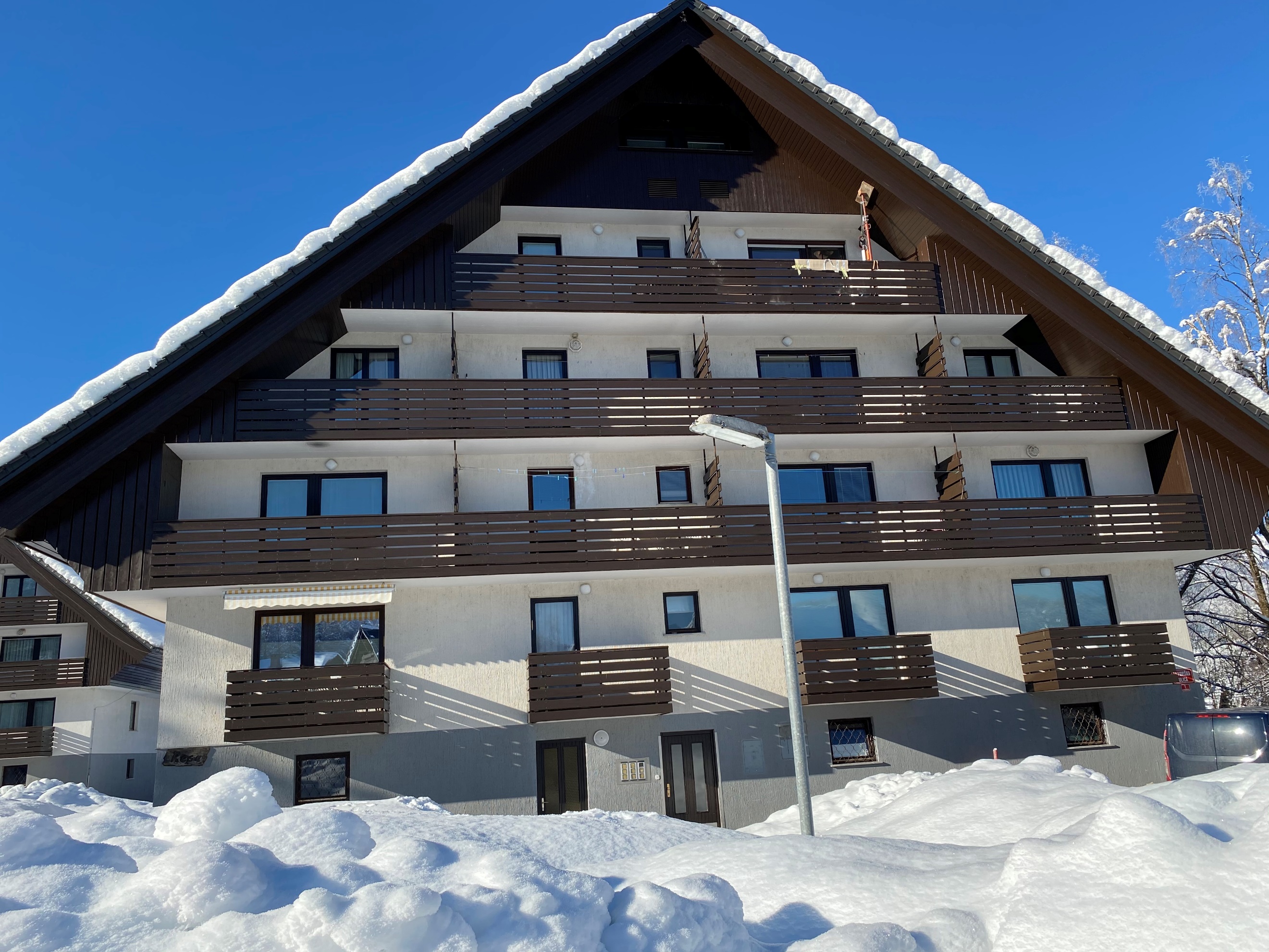 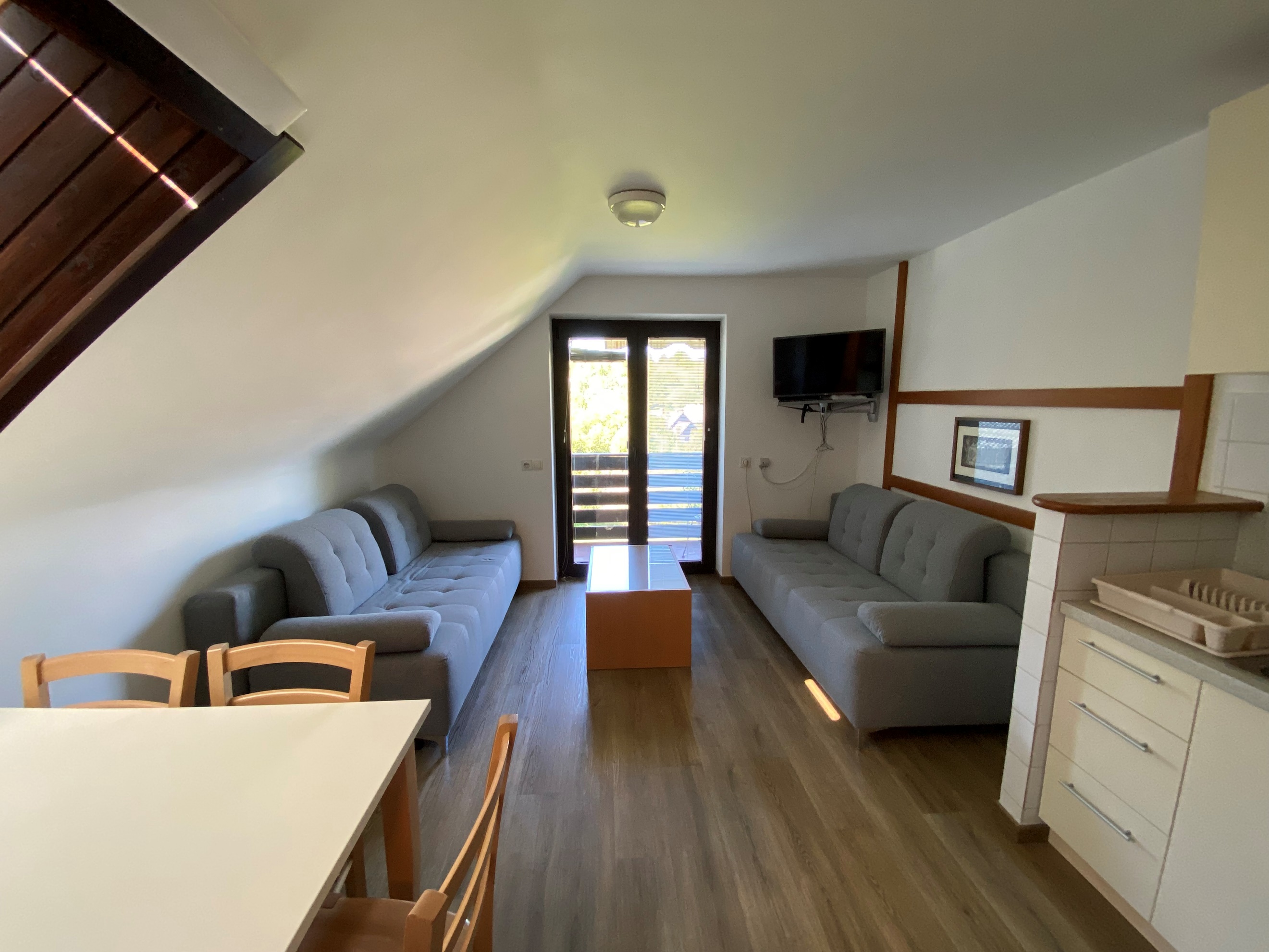                   Stanovanjski blok »Resa«			          Dnevni prostor 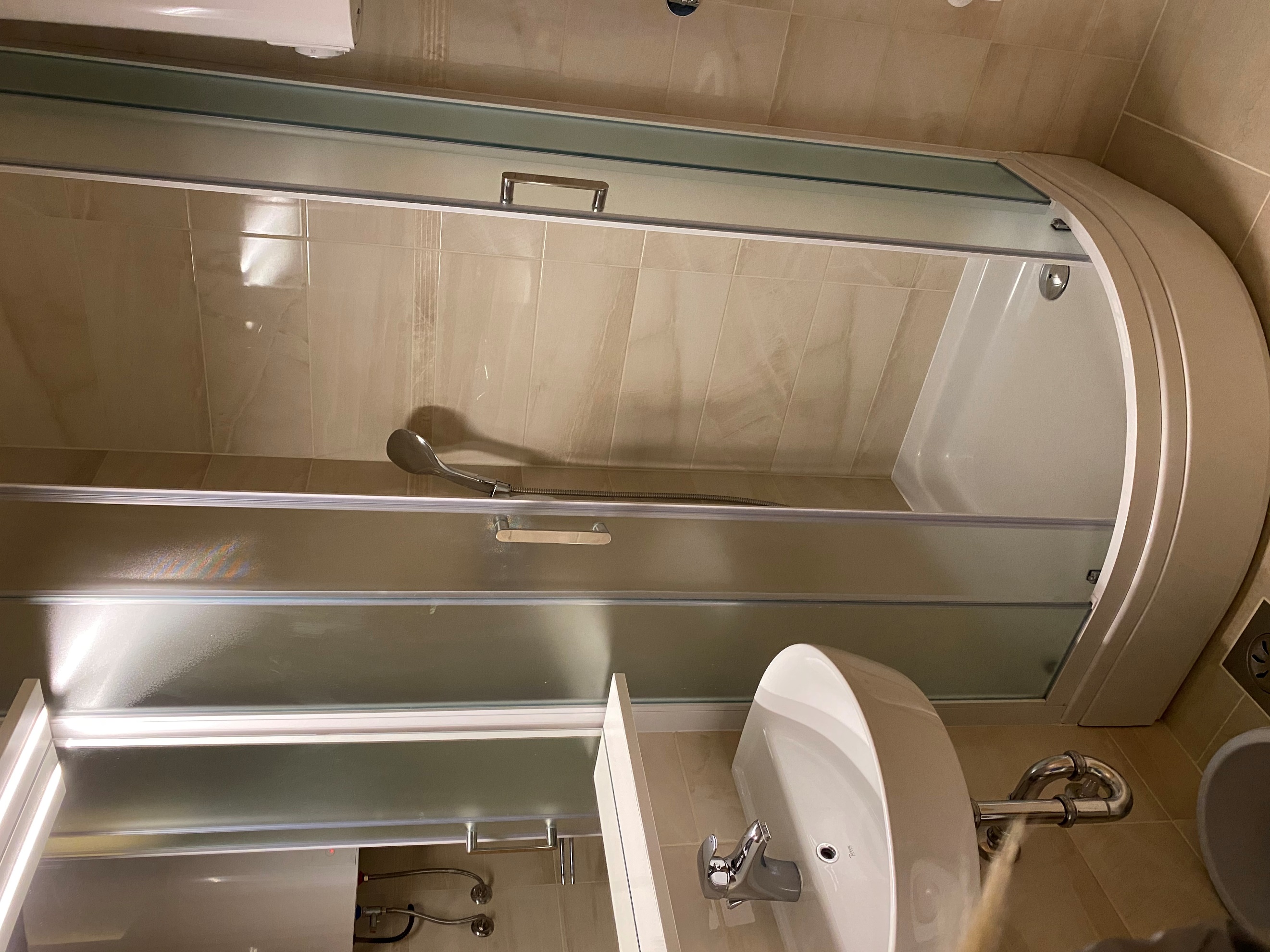 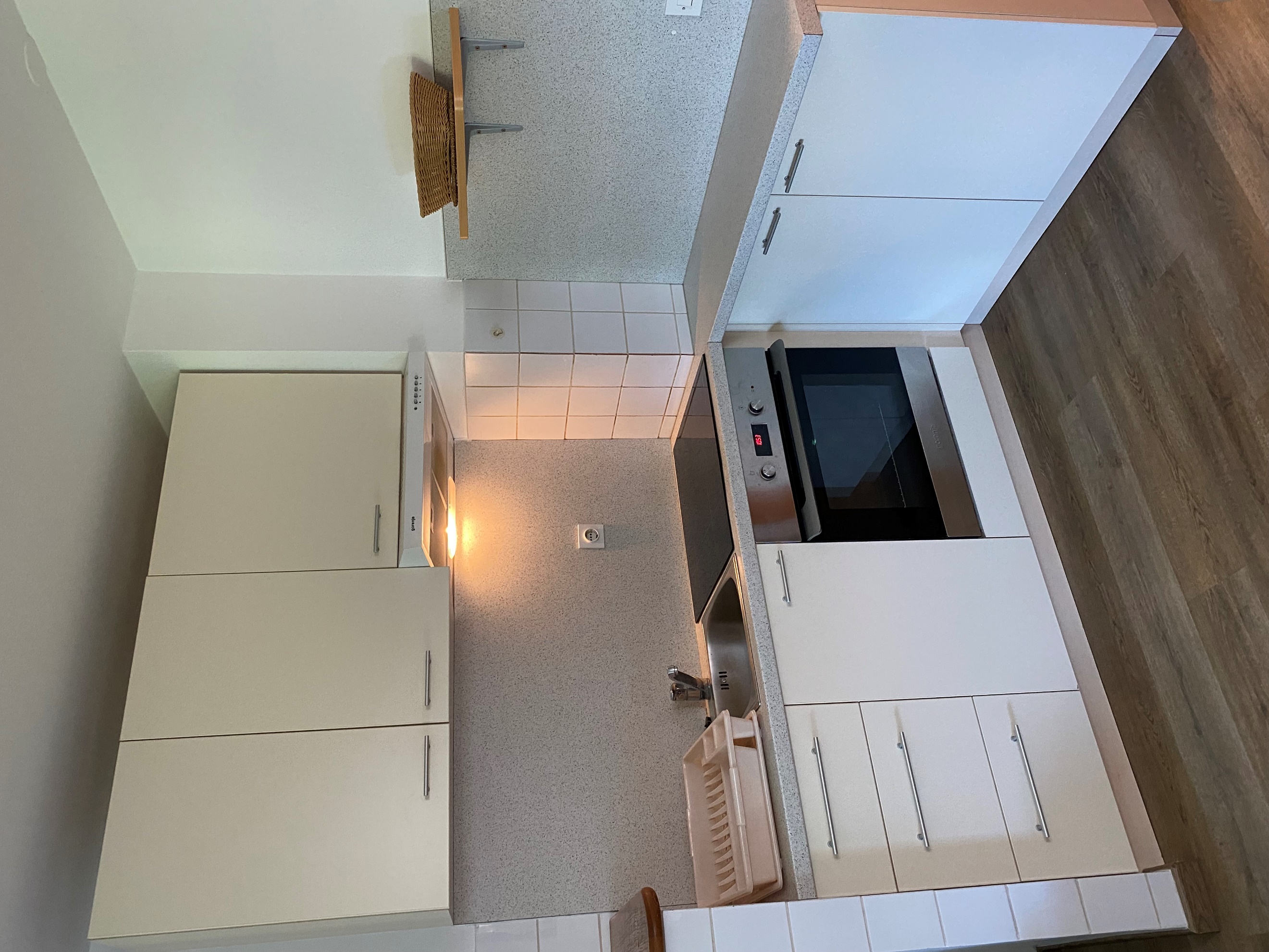 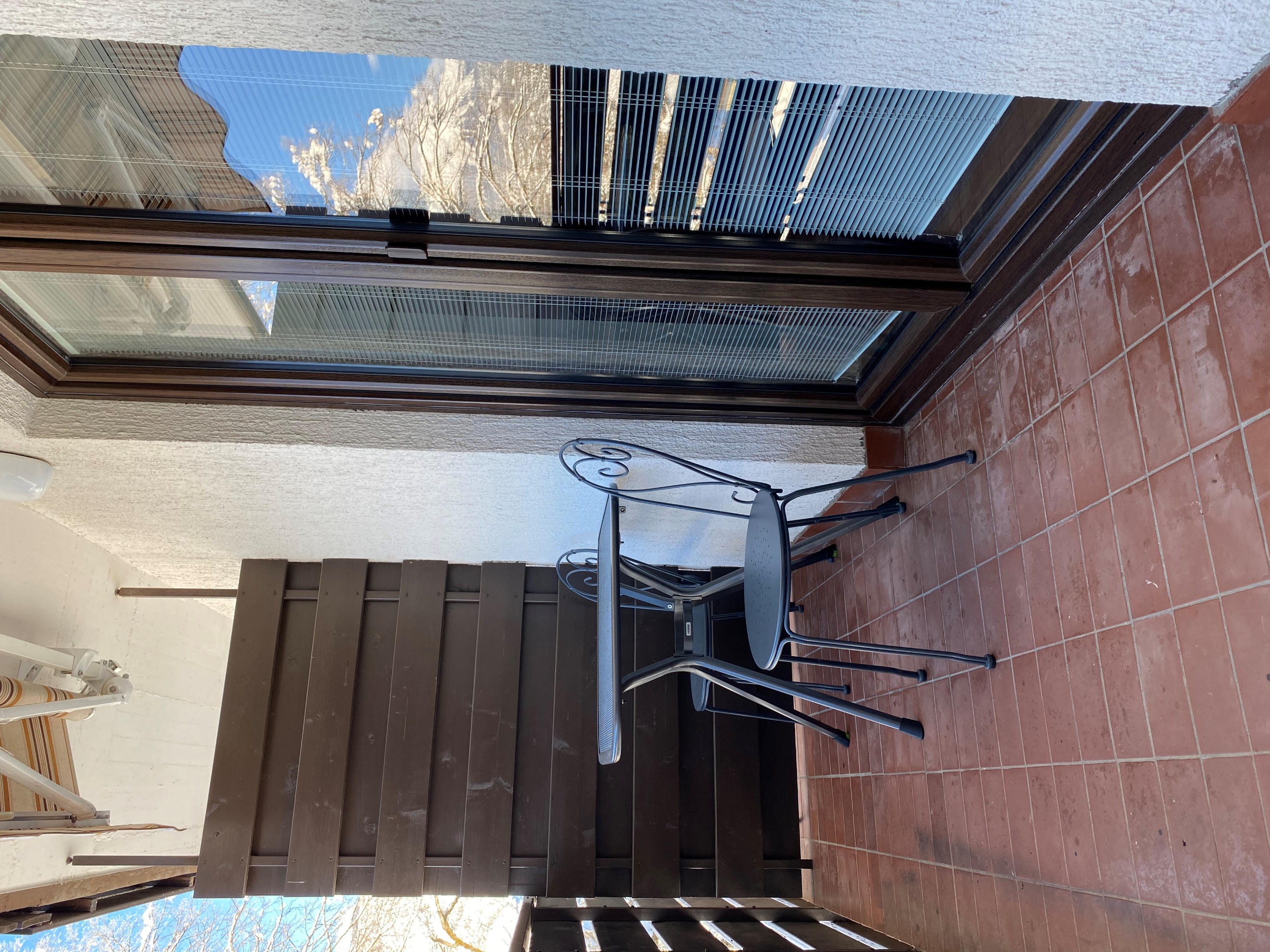                  Kopalnica                                                      Kuhinja                                                    Balkon Kratek opis: Garsonjera Resa D-34 z oznako studio ima tri razpoložljiva ležišča in se nahaja v tretjem nadstropju stanovanjsko-počitniškega bloka Resa v naselju Zoisova Plana na naslovu  Letoviška ulica 1, ki je v neposredni bližini centra Bohinjske Bistrice. Garsonjera meri 25 m2. V njej je kuhinja z jedilnico in dnevnim prostorom z ležišči (2x raztegljiva sedežna garnitura 150x190 cm) ter WC s kopalnico. Garsonjera ima balkon, v kletnih prostorih stanovanjskega bloka je na razpolago tudi prostor za shranjevanje smuči.Garsonjera je opremljena za bivanje in kuhanje. S seboj je potrebno prinesti posteljnino, brisače, kuhinjske krpe in čistila. Kopalnica je bila obnovljena aprila 2020.Vodenje živali v objekt ni dovoljeno.Podatki o recepciji: LD Turizem Darja Lazar s.p. (podrobnejše informacije glede prevzema ključev boste prejeli hkrati z napotnico).Podatki o enotiDodatne informacijeRazdaljaTloris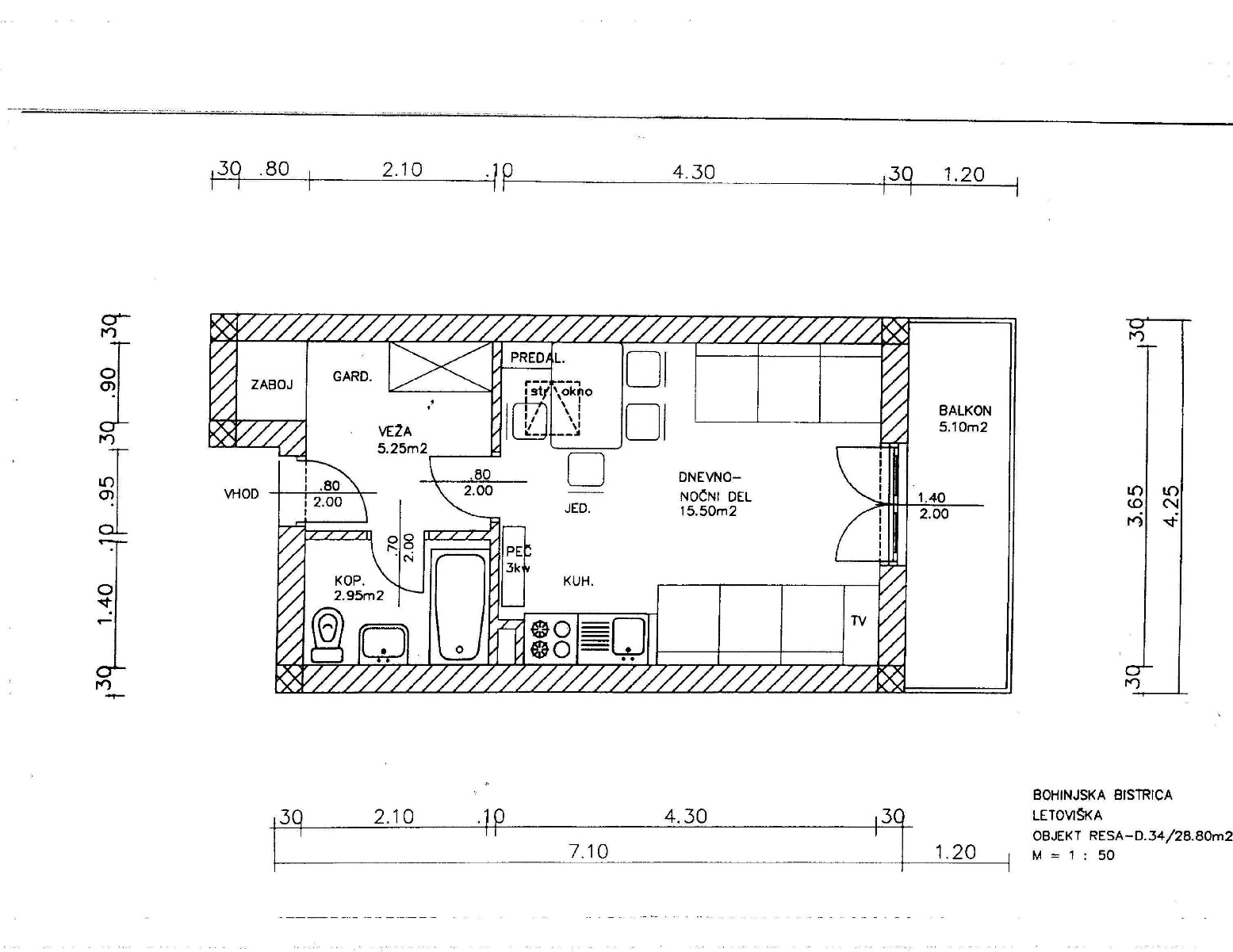 Klimatska naprava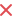 Kuhinjska posoda in jedilni pribor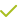 Brezžični internetOdeja in vzglavnikTVPosteljninaKATVBrisačeRadioSesalnikTelefonTerasa/BalkonPralni strojPogled na hribovjePomivalni strojDovoljeno kajenjeSteklokeramična ploščaOtroška posteljaPečicaHišni ljubljenčkiMikrovalovna pečicaKletGrelnik vodeDvigaloHladilnikTendaZamrzovalnikKončno čiščenjeKadElektrični radiatorjiTuš kabinaDomofonNeoznačeno parkirno mesto pred blokomKartica Julijske Alpe: Bohinj (2 ali več nočitev) ZA DOPLAČILO NA RECEPCIJI!Vrtna garnituraShramba koles (na lastno odgovornost)Jezero:  6,5 kmSmučišče:  10,6 kmCenter mesta:  700 mTrgovina: 750 mFarmacija:  850 mRestavracija: 100 mRent-a-car: 20,4 kmBencinska črpalka: 1,2 kmWellness: 750 mZdravnik / bolnišnica:  850 mLetališče:  54 kmAvtobusna postaja:  650 mPošta:  750 mSosednji objekt:  20 m